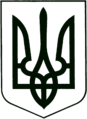 УКРАЇНА
МОГИЛІВ-ПОДІЛЬСЬКА МІСЬКА РАДА
ВІННИЦЬКОЇ ОБЛАСТІВИКОНАВЧИЙ КОМІТЕТ                                                           РІШЕННЯ №393Від 28.12.2023р.                                              м. Могилів-ПодільськийПро затвердження фінансового плану КП РО «Скорбота» на 2024 рікКеруючись ст. 52 Закону України «Про місцеве самоврядування в Україні», наказом Міністерства економічного розвитку і торгівлі України від 02.03.2015р. №205 «Про затвердження порядку складання, затвердження та контролю виконання фінансового плану суб’єкта господарювання державного сектору економіки», рішенням 36 сесії міської ради 8 скликання від 03.10.2023 року №858 «Про затвердження Порядку розроблення місцевих цільових програм, фінансування, моніторингу та звітності про їх виконання», Статутом КП РО «Скорбота», -виконком міської ради ВИРІШИВ:1.Затвердити фінансовий план КП РО «Скорбота» на 2024 рік згідно з додатком.2. Відповідальність за виконання показників фінансового плану на 2024 рік покласти на директора КП РО «Скорбота» Сергієнка В.В..3. Контроль за виконання даного рішення покласти на першого заступника міського голови Безмещука П.О..         Міський голова                                                      Геннадій ГЛУХМАНЮК                                                                                                                                                                                                 Додаток                                                                                                                                                                                   до рішення виконавчого                                                                                                                                                                                   комітету міської ради                                                                                                                                                                                   від 28.12.2023 року №393Пояснювальна запискадо фінансового плану комунального підприємства ритуальногообслуговування «Скорбота» Могилів-Подільської міської ради на 2024 рікЗагальні відомостіКомунальне підприємство ритуального обслуговування «Скорбота» Могилів-Подільської міської ради створено рішенням 3 сесії Могилів - Подільської міської ради 23 скликання від 26.02.1999 року №39 шляхом виділення зі складу Могилів-Подільського комбінату комунальних підприємств з метою створення більш кращих умов для надання послуг жителям Могилів-Подільської міської територіальної громади.Комунальне підприємство обслуговує 4 кладовища які знаходяться в межах міста Могилів-Подільського. Надає послуги по всій Могилів-Подільській міській територіальній громаді. Надає також послуги відносно організації поховань в Вендичанській територіальній громаді та Яришівській територіальній громаді.Кількість штатних посад в КП РО «Скорбота» становить 3 одиниці.          Метою діяльності підприємства є господарська діяльність, спрямована на досягнення економічних, соціальних та інших результатів з метою одержання прибутку. Основним завданням підприємства є: - здійснення організації поховання померлих громадян та надання інших   ритуальних послуг;- створення та експлуатація об’єктів, призначених для поховання;- утримання і збереження місць поховань;- ремонтні та реставраційні роботи предметів ритуальної належності;- надання інформаційно-консультативних послуг з питань поховання та   похоронної справи;- внутрішні перевезення пасажирів, труни з тілом і предметів ритуальної   належності автомобільним транспортом.Особливості формування фінансового плануФінансовий план відображає фактичні результати діяльності підприємства за 12 місяців 2022 року, а також очікувані показники на 2023 рік та планові показники 2024 року, у тому числі і обсяги надходжень та витрат на забезпечення потреб діяльності та розвитку підприємства.Дохід підприємства за 2022 рік складає - 575,6 тис. грн, з них:- дохід (виручка) від реалізації продукції (товарів, робіт, послуг) -   575,6 тис. грн;- заробітна плата - 351,2 тис. грн;- нарахування на оплату праці - 77,3 тис. грн;- предмети, матеріали, обладнання та інвентар - 135,9 тис. грн;- оплата послуг (крім комунальних) - 8,1 тис. грн.Дохід КП РО «Скорбота» за 2023 рік (станом на 01.12.2023 року) складає - 760,8 тис. грн, з них:- дохід (виручка) від реалізації продукції (товарів, робіт, послуг) -   760,8 тис. грн;- заробітна плата - 355,4 тис. грн;- нарахування на оплату праці - 77,7 тис. грн;- предмети, матеріали, обладнання та інвентар - 313,7 тис. грн;- оплата послуг (крім комунальних) - 9,5 тис. грн.Формування дохідної та витратної частини фінансового плануКП РО «Скорбота» на 2024 рік планує отримати - 770 тис. грн, з них:- дохід (виручка) від реалізації продукції (товарів, робіт, послуг) -   770,0 тис. грн;- заробітна плата - 370,0 тис. грн;- нарахування на оплату праці - 81,4 тис. грн;- предмети, матеріали, обладнання та інвентар - 300,0 тис. грн;- оплата послуг (крім комунальних) - 10,0 тис. грн.Перший заступник міського голови                                    Петро БЕЗМЕЩУКПроектПроектххУточненийУточненийЗміненийЗміненийзробити позначку "Х"зробити позначку "Х"зробити позначку "Х"зробити позначку "Х"Рік - 2024Рік - 2024Рік - 2024Рік - 2024Рік - 2024КодиКодиКодиКодиНазва підприємства - Комунальне підприємство ритуального обслуговування «Скорбота» Могилів-Подільської міської радиНазва підприємства - Комунальне підприємство ритуального обслуговування «Скорбота» Могилів-Подільської міської радиНазва підприємства - Комунальне підприємство ритуального обслуговування «Скорбота» Могилів-Подільської міської радиНазва підприємства - Комунальне підприємство ритуального обслуговування «Скорбота» Могилів-Подільської міської радиНазва підприємства - Комунальне підприємство ритуального обслуговування «Скорбота» Могилів-Подільської міської радиза ЄДРПОУ за ЄДРПОУ 30006195 30006195 Організаційно-правова форма - Комунальне підприємствоОрганізаційно-правова форма - Комунальне підприємствоОрганізаційно-правова форма - Комунальне підприємствоОрганізаційно-правова форма - Комунальне підприємствоОрганізаційно-правова форма - Комунальне підприємствоза КОПФГза КОПФГ150 150 Територія - Могилів-Подільська міська територіальна громадаТериторія - Могилів-Подільська міська територіальна громадаТериторія - Могилів-Подільська міська територіальна громадаТериторія - Могилів-Подільська міська територіальна громадаТериторія - Могилів-Подільська міська територіальна громадаза КОАТУУза КОАТУУОрган державного управління - Могилів-Подільська міська радаОрган державного управління - Могилів-Подільська міська радаОрган державного управління - Могилів-Подільська міська радаОрган державного управління - Могилів-Подільська міська радаОрган державного управління - Могилів-Подільська міська радаза СПОДУза СПОДУГалузь - комунальнаГалузь - комунальнаГалузь - комунальнаГалузь - комунальнаГалузь - комунальназа ЗКГНГза ЗКГНГВид економічної діяльності - Організування поховання і надання суміжних послугВид економічної діяльності - Організування поховання і надання суміжних послугВид економічної діяльності - Організування поховання і надання суміжних послугВид економічної діяльності - Організування поховання і надання суміжних послугВид економічної діяльності - Організування поховання і надання суміжних послугза КВЕД  за КВЕД  96.03 96.03 Одиниця виміру - тис. грнОдиниця виміру - тис. грнОдиниця виміру - тис. грнОдиниця виміру - тис. грнОдиниця виміру - тис. грнФорма власності - комунальне підприємствоФорма власності - комунальне підприємствоФорма власності - комунальне підприємствоФорма власності - комунальне підприємствоФорма власності - комунальне підприємствоМісцезнаходження – 24000, Вінницька область, м. Могилів-Подільський, вул. Володимирська,14Місцезнаходження – 24000, Вінницька область, м. Могилів-Подільський, вул. Володимирська,14Місцезнаходження – 24000, Вінницька область, м. Могилів-Подільський, вул. Володимирська,14Місцезнаходження – 24000, Вінницька область, м. Могилів-Подільський, вул. Володимирська,14Місцезнаходження – 24000, Вінницька область, м. Могилів-Подільський, вул. Володимирська,14Тел. моб. +380971102993 Тел. моб. +380971102993 Тел. моб. +380971102993 Тел. моб. +380971102993 Тел. моб. +380971102993 Прізвище та ініціали керівника Сергієнко В.В.Прізвище та ініціали керівника Сергієнко В.В.Прізвище та ініціали керівника Сергієнко В.В.Прізвище та ініціали керівника Сергієнко В.В.Прізвище та ініціали керівника Сергієнко В.В.Фінансовий план комунального підприємства ритуального обслуговування «Скорбота» Могилів-Подільської міської ради на 2024 рікФінансовий план комунального підприємства ритуального обслуговування «Скорбота» Могилів-Подільської міської ради на 2024 рікФінансовий план комунального підприємства ритуального обслуговування «Скорбота» Могилів-Подільської міської ради на 2024 рікФінансовий план комунального підприємства ритуального обслуговування «Скорбота» Могилів-Подільської міської ради на 2024 рікФінансовий план комунального підприємства ритуального обслуговування «Скорбота» Могилів-Подільської міської ради на 2024 рікФінансовий план комунального підприємства ритуального обслуговування «Скорбота» Могилів-Подільської міської ради на 2024 рікФінансовий план комунального підприємства ритуального обслуговування «Скорбота» Могилів-Подільської міської ради на 2024 рікФінансовий план комунального підприємства ритуального обслуговування «Скорбота» Могилів-Подільської міської ради на 2024 рікФінансовий план комунального підприємства ритуального обслуговування «Скорбота» Могилів-Подільської міської ради на 2024 рікФінансовий план комунального підприємства ритуального обслуговування «Скорбота» Могилів-Подільської міської ради на 2024 рікФінансовий план комунального підприємства ритуального обслуговування «Скорбота» Могилів-Подільської міської ради на 2024 рікФінансовий план комунального підприємства ритуального обслуговування «Скорбота» Могилів-Подільської міської ради на 2024 рікФінансовий план комунального підприємства ритуального обслуговування «Скорбота» Могилів-Подільської міської ради на 2024 рікФінансовий план комунального підприємства ритуального обслуговування «Скорбота» Могилів-Подільської міської ради на 2024 рікФінансовий план комунального підприємства ритуального обслуговування «Скорбота» Могилів-Подільської міської ради на 2024 рікФінансовий план комунального підприємства ритуального обслуговування «Скорбота» Могилів-Подільської міської ради на 2024 рікНайменування показникаКод рядкаФакт минулого рокуФакт минулого рокуПлановий 2024рік(усього)Плановий 2024рік(усього)У тому числі за кварталами планового рокуУ тому числі за кварталами планового рокуУ тому числі за кварталами планового рокуУ тому числі за кварталами планового рокуУ тому числі за кварталами планового рокуУ тому числі за кварталами планового рокуУ тому числі за кварталами планового рокуУ тому числі за кварталами планового рокуУ тому числі за кварталами планового рокуУ тому числі за кварталами планового рокуНайменування показникаКод рядкаФакт минулого рокуФакт минулого рокуПлановий 2024рік(усього)Плановий 2024рік(усього)ІІІІІІІІІІІІІІІІVІV1233445556667788Дохід (виручка) від реалізації продукції (товарів, робіт, послуг)1010575,6575,6770,00770,00191,0191,0191,0194,0194,0194,0194,0194,0191,0191,0Інші доходи1011------------Доходи від надання платних послуг1012------------Дохід з місцевого бюджету 1020------------Субвенції1030------------Дохід з місцевого бюджету за цільовими програмами, у т.ч.:1040--------------назва 1041--------------Інші доходи, у т.ч.:1050--------------дохід від операційної оренди активів1051--------------дохід від реалізації необоротних активів1052--------------дохід від отримання благодійних внесків, грантів та дарунків1053--------------дохід від організацій, підприємств та фізичних осіб для виконання цільових заходів1054--------------дохід від реалізації майна (крім нерухомого)1055--------------Заробітна плата1060351,2351,2370,0370,092 ,592 ,592 ,592,592,592,592,592,592,592,5Нарахування на оплату праці107077,377,381,481,420,420,420,420,420,420,420,320,320,320,3Предмети, матеріали, обладнання та інвентар1080135,9135,9300,0300,075,075,075,075,075,075,075,075,075,075,0Медикаменти та перев’язувальні матеріали1090--------------Продукти харчування1100--------------Оплата послуг (крім комунальних)11108,18,110,010,02,52,52,52,52,52,52,52,52,52,5Видатки на відрядження1120--------------Оплата комунальних послуг та енергоносіїв, у т.ч.:1130--------------Оплата теплопостачання1131-- - - - - - - - - - - - -Оплата водопостачання та водовідведення1132-- - - - - - - - - - - - -Оплата електроенергії1133-- - - - - - - - - - - - -Оплата природного газу1134-- - - - - - - - - - - - -Оплата інших енергоносіїв1135-- - - - - - - - - - - - -Оплата енергосервісу1136-- - - - - - - - - - - - -Соціальне забезпечення (пільгова пенсія)1140--------------Інші виплати населенню1150--------------Інші поточні видатки1160--------------Придбання основного капіталу, у т.ч.:1170--------------Придбання обладнання і предметів довгострокового користування1171--------------Капітальний ремонт1172--------------Реконструкція1173--------------Інші видатки, у т.ч.:1180----назва 1181----Резервний фонд1190----Усього доходів1200575,6575,6770,0770,0191,0191,0191,0194,0194,0194,0194,0194,0191,0191,0Усього видатків1210572,5572,5761,4761,4190,4190,4190,4190,4190,4190,4190,3190,3190,3190,3Фінансовий результат12203,13,18,68,60,60,60,63,63,63,63,73,70,70,7Сплата податків та зборів до Державного бюджету України (податкові платежі)2010150,7150,7153,6153,638,438,438,438,438,438,438,438,438,438,4Сплата податків та зборів до місцевих бюджетів (податкові платежі)2020----Інші податки, збори та платежі на користь держави2030-- - -Податкова заборгованість2040--- - Доходи від інвестиційної діяльності:3010-- - -Вартість основних засобів303062,062,062,0 62,0 Доходи від фінансової діяльності за зобов’язаннями, у т.ч.:4010--- - кредити 4011-- - -позики4012-- - -депозити4013-- - -Інші надходження 4020-- - -Витрати від фінансової діяльності за зобов’язаннями, у т.ч.:4030-- - -кредити 4031-- - -позики4032-- - -депозити4033-- - -Інші витрати4040-- - -Необоротні активи601044,644,642,042,0Оборотні активи6020112,6112,6110,0110,0Усього активи6030157,2157,2152,0152,0Дебіторська заборгованість604017,217,2--Кредиторська заборгованість6050234,3234,3200,00200,00VI. Дані про персонал VI. Дані про персонал Штатна чисельність працівників7010333 3 Директор(посада)Головний бухгалтер      (посада)______________________(підпис)Володимир СЕРГІЄНКО   (ініціали, прізвище)Володимир СЕРГІЄНКО   (ініціали, прізвище)Володимир СЕРГІЄНКО   (ініціали, прізвище)Володимир СЕРГІЄНКО   (ініціали, прізвище)Володимир СЕРГІЄНКО   (ініціали, прізвище)Володимир СЕРГІЄНКО   (ініціали, прізвище)Володимир СЕРГІЄНКО   (ініціали, прізвище)Володимир СЕРГІЄНКО   (ініціали, прізвище)Директор(посада)Головний бухгалтер      (посада)______________________(підпис)Анастасія КОТВИЦЬКА    (ініціали, прізвище)Анастасія КОТВИЦЬКА    (ініціали, прізвище)Анастасія КОТВИЦЬКА    (ініціали, прізвище)Анастасія КОТВИЦЬКА    (ініціали, прізвище)Анастасія КОТВИЦЬКА    (ініціали, прізвище)Анастасія КОТВИЦЬКА    (ініціали, прізвище)Анастасія КОТВИЦЬКА    (ініціали, прізвище)Анастасія КОТВИЦЬКА    (ініціали, прізвище)